6 класс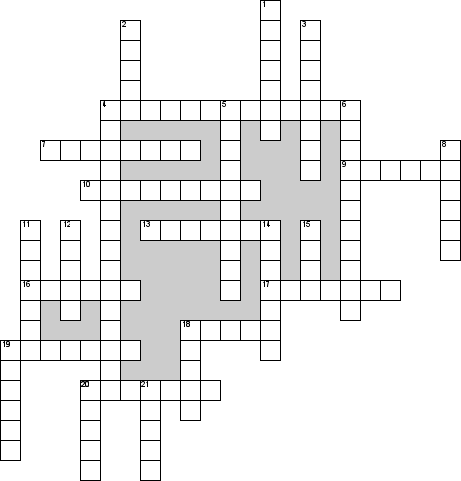 По горизонтали4. Близкий родственник квадрата7. Точки, лежащие на одной прямой на одинаковом расстоянии от нее9. Треугольник-это геометрическая10. Тысячная часть метра13. Книга для занятий по какому-либо предмету16. Расстояние от начала координат до точки на координатной прямой17. Книга для занятий по какому-либо предмету18. То, что не имеет частей19. дробь, записанная при помощи запятой, называется...20. Часть кругаПо вертикали1. Деревянная палочка с грифелем2. Точка пересечения диаметров окружности3. Деревянная палочка с грифелем4. Два числа,имеющие равные модули,но противоположные знаки5. Самая длинная сторона прямоугольного треугольника, противоположная прямому углу6. Числовой множитель8. Титул математики по отношению к остальным наукам11. Равен двум радиусам12. Отрезок прямой, соединяющий две точки окружности14. Прямоугольник, у которого все стороны равны15. Два луча, исходящие из одной точки18. Единица массы, равная 1000 кг19. Группа повторяющихся цифр в бесконечной десятичной дроби20. Прямоугольный параллелепипед, у которого все стороны равны21. Знак вычитания